https://kleutergewijs.wordpress.com/2015/11/22/klap-pen-in-let-ter-gre-pen-overbodig-en-zelfs-hinderlijk-volgens-recent-onderzoekKlap-pen in let-ter-gre-pen: overbodig en zelfs hinderlijk volgens recent onderzoek    22/11/2015, Lieve Van Severen, ODISEE
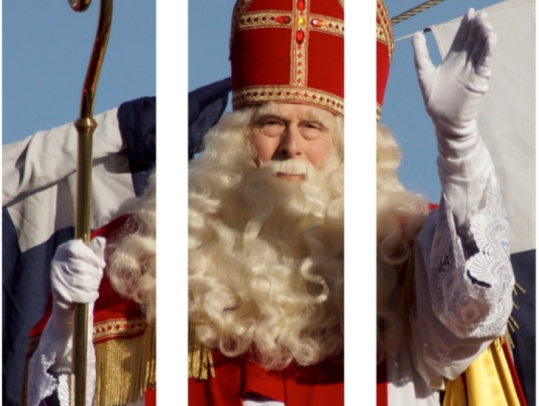 Juf Sarah: Hoeveel stukjes hoor je in Sinterklaas? Sin-ter-klaas … drie, juf!Meester Sam: Hoeveel stukjes hoor je in Piet? p-ie-t … drie, juf!Waarom is de instructie van meester Sam beter dan deze van juf Sarah? Het onderzoek van Teresa Ukrainetz en collega’s geeft een antwoord.Het klankbewustzijn is een belangrijke voorspeller voor het leren lezen (Ukrainetz en collega’s, 2011). Voldoende reden dus om extra in te zetten op dat klankbewustzijn in de kleuterklas. Maar welke taakjes zijn nu noodzakelijk om het klankbewustzijn te stimuleren bij de oudste kleuters? Denk maar mee. Rijmen ‘Sint’ en ‘pint’? ‘Ja!’ antwoorden de kleuters. Laten we het woord ‘chocolade’ in stukjes klappen: cho-co-la-de.Siska, de klaspop, krijgt van de Sint alleen cadeautjes waarin het klankje /s/ in het woord te horen is. De kleuters ontdekken dat Siska snoep, een slee en een ‘cd’ van K3 krijgt. Jammer genoeg krijgt ze geen mandarijn en ook geen blokken.Er is een klasrobot op bezoek in de klas. Hij heeft een p-o-p van de Sint gekregen. Kunnen de kleuters raden welk cadeau hij precies kreeg? Ja, het is een pop!In welk woord hoor je de meeste klanken? In r-oe of p-aa-r-d? Tel maar mee met de vingers! …. In paard horen we vier klanken, in roe twee. Paard heeft dus de meeste klanken.Antwoord: 1 en 2 zijn weinig noodzakelijk; 3, 4 en 5 zijn wel zeer belangrijkTot onze verbazing voegen de eerste twee taakjes weinig toe om het voorbereidend lezen te stimuleren. Rijmen en woorden klappen in lettergrepen lijken ons logische voorlopers van woorden klappen in klanken. We denken dat we er kleuters mee vooruithelpen om hen eerst te leren oefenen met lettergrepen en rijmen, opdat ze nadien minder moeite hebben om woorden in klanken op te splitsen. Maar niets is minder waar volgens het nieuw wetenschappelijk onderzoek!Oefenen op het klappen in lettergrepen, zoals ‘schoor-steen’ helpt onze kleuters niet meer vooruit om woorden te kunnen splitsen in klanken, zoals ‘z-a-k’. Integendeel, het leidt tot verwarring bij de kleuters. Dit blijkt uit het onderzoek van Ukrainetz en haar collega’s.Hun onderzoek lijkt dus aan te wijzen dat we onmiddellijk kunnen starten met taakjes 3, 4 en 5: (begin)klanken laten ontdekken in een woord (klanken isoleren), klanken laten samenvoegen tot een woord (auditieve synthese) en een woord opsplitsen in klanken (auditieve analyse). Omdat de onderwijstijd beperkt is, laten we ‘klappen in lettergrepen’ en ‘lettergrepen samenvoegen tot een woord’ dus beter achterwege als we onze oudste kleuters een efficiënte stap in de goede ‘lees’richting willen laten zetten.Moeten we onze kleuters dan ook niet meer leren rijmen? Het antwoord daarop lijkt ons minder evident. De kleuters maken namelijk kennis met gedichten en verhalen op rijm. ‘Rijmen’ hoort tot onze cultuur.PraktijktipHeel wat handleidingen en methodes voor beginnende geletterdheid zijn nog niet aangepast aan dit nieuwe inzicht. Je kan beter meer energie investeren in de oefeningen voor klankisolatie, auditieve analyse en synthese. De oefeningen met lettergrepen sla je dan gewoon over.LeestipVan Druenen, M.; Gijsel, M.; Scheltinga, F., & Verhoeven, L. (2012) Leesproblemen en dyslexie in het basisonderwijs. Handreiking voor aankomende leerkrachten.Wetenschappelijke bronUkrainetz, T.A.; Nuspl J.J.; Wilkerson, K.; Beddes. S.R. (2010). The effects of syllable instruction on phonemic awareness in preschoolers. Early Childhood Reseach Quartely, 26, pp. 50-60.